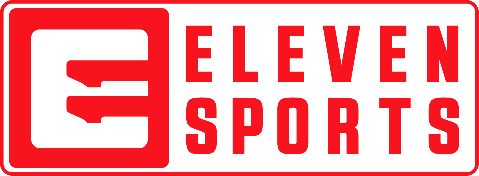 PARA DIVULGAÇÃO IMEDIATAO melhor pai merece o melhor do desporto com o gift card da Eleven SportsEleven Sports sugere Gift Card para celebrar Dia do PaiLisboa, 11 de março de 2020 – Celebrar o Dia do Pai é uma oportunidade única para partilhar o melhor conteúdo desportivo premium e a Eleven Sports tem a sugestão perfeita para este dia especial. Lançado no final do ano passado, o primeiro gift card de conteúdos desportivos continua disponível em três modalidades – mensal (€9,99), trimestral (€29,97) e semestral (€59,94), podendo ser adquirido nos supermercados Auchan, no El Corte Inglés, nas lojas Media Markt, Phone House e Worten e ainda através do Multibanco, Pagaqui e agentes Payshop.Para o pai que não vive sem futebol ou para o pai que sonha ser o Lewis Hamilton, o gift card da Eleven Sports é o presente ideal para o Dia do Pai.Com a temporada 2020 de Fórmula 1 a começar no dia 15 de março, com o Grande Prémio da Austrália, e em plena disputa pelo acesso aos quartos de final da UEFA Champions League, para além da transmissão dos principais jogos da LaLiga, Bundesliga, Ligue1, Jupiler Pro League, Championship, bem como da Liga Endesa, ATP250, F2, F3 e Porsche SuperCup, o gift card da Eleven Sports vai permitir que os pais adeptos de desporto estejam sempre em cima do acontecimento. O cartão traz consigo um código que deve ser adicionado a uma conta atual ou a uma nova para que este dia se faça (também) do melhor conteúdo desportivo premium disponível em Portugal.O melhor do desporto pode ser visto em Smart Tv, PC, ChromeCast, Smartphone e Tablet.Saiba tudo sobre os gift cards da Eleven Sports em http://gift-card.elevensports.ptFIM11 de março de 2020